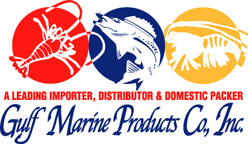 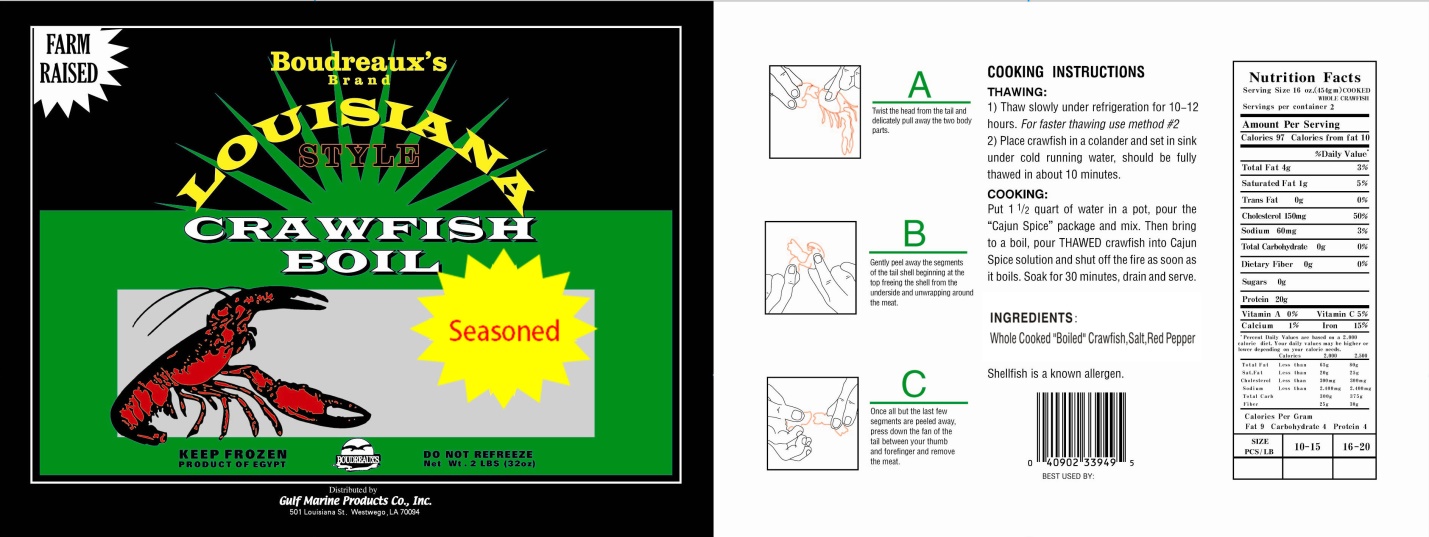 Species:  Procambarus ClarkiiItem # 552410818Brand:  BoudreauxMaster Case Pack:  10 x 2 lbsSize:  32 ozSize Unit Measure:  lbsMaster Case Weight:  Net 20 lbsMaster Case Weight:  Gross Wt.  22 lbsCase Cube:  1.0417 cubic ft.Case Size:  15.5” x 10” x 12”Master Case GTIN #:  1 00 40902 33949  2 UPC #:  0 40902 33949 5Master Case Tie/Hi:  12/5Sell By Date:  3 Years from Production DateCountry of Origin:  Method of Catch:  Farm Raised